CURRICULUMVITAE(RESUME)JobapplicationforthepostofSchoolCounselor/SpecialEducator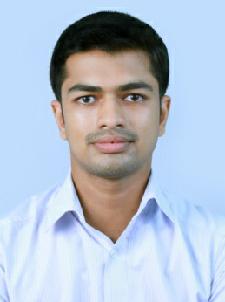 Name:ThariachanDateofBirth:30thJuly1994Sex:MaleNationality:IndianReligion:Christian,R.CMaritalStatus:SingleEmailid: thariachan-397348@gulfjobseeker.com WORKEXPERIENCEPsychiatricSocialWorkerandCounselor(Twoyears)FromFebruary2018toJanuvary 2020Rehab Center in Kizhathadayoor,Pala,Kerala,IndiaDutiesandResponsibilitiesinMariyasadanamwereCounseling,Teaching,andCaregivingforSchoolChildrens.Conductinggrouptherapies,casestudy,individualandfamilycounseling,arttherapies andrelaxationtherapies.Observingrecordsandinterpratingchangesinthebehaviouralandemotionalstatusof thepatient.Supervisionofvocationaltrainingprogrammes.Maintainingclientreportsandrecordsformentalhealthmanagementreviews.Atendingcaseconferencestoreviewclientcasesandtoresolvedifficulttheraputic issues.Conductingsocialawarenessprogrammesandmaintainingeffectiveworking relationshipwithcoleagues.EDUCATIONALQUALIFICATIONOBJECTIVESTobeassociatedwithafirmthatcanunleashthepassionthatisinculcatedwithinme toachievemissionandvisionoftheorganizationthatafirmsanunhinderedpersonal development.SKILLSHonestHardworkingResponsibleOrganizedOptimisticCounselingKnowledgeofmicrosoftofficeSTRENGTHAstrong-mindedpersonalitywithsincerityandhonesty.Hardworkismystrength andwilingtodoanyresponsibilitiesatanycircumstanceswithpatience.DECLARATIONIfgivenanopportunitytoserve,Iassurethatmyperformancewouldbewholehearted, dedicatedandalwaystothebestofmycapability.Iherebydeclarethattheinformationgivenaboveistrueandcorecttomybestofmy knowledgeandIaccepttheresponsibilityforanymisrepresentation.Place:Dubai	THARIACHANCOURSEINSTITUTEBOARD/YEARPERCENTAGE/UNIVERSITYCGPAUNIVERSITYMASTEROFSANTHIGIRIM.G2015–201761%SOCIALWORKCOLLEGE,UNIVERSITY(POSTVAZHITHALA,GRADUATE)THODUPUZHABACHELOROFMADRASMADRAS2012–201570%SOCIALWORKSCHOOLOFUNIVERSITY(UNDERSOCIALWORKGRADUATE)CHENNAIPLUS2(12thST.ANTONYSKERALASTATE2011–201261%STANDARD)H.S.SMALA,BOARDTHRISSURS.S.L.C(10thHOLYCHILDKERALASTATE2009–201067%STANDARD)CONVENTBOARDE.M.H.S,SNEHAGIRI,MALA,THRISSUR